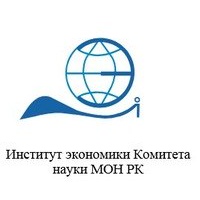 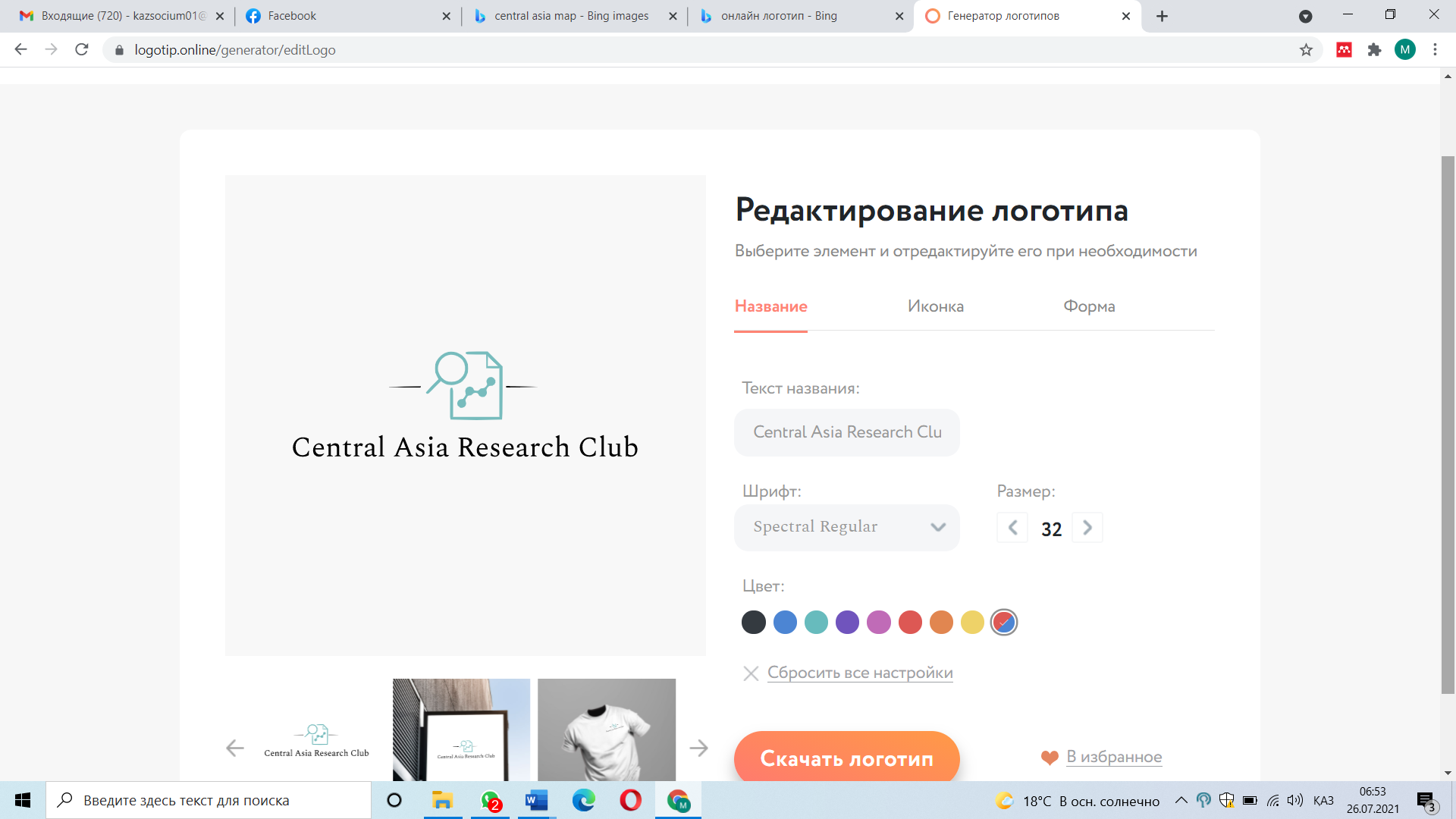 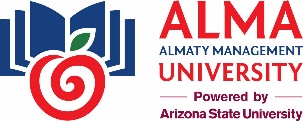 ИНСТИТУТ ЭКОНОМИКИ МОН РК представляетМетодологическУЮ школУ «Научные исследования: теоретические основы и анализ данных» Институт экономики Комитета науки Министерства образования и науки Республики Казахстан приглашает участвовать в презентации методологической школы, созданной при поддержке «Central Asia Research Club». Целью методологической школы является практическое обучение теоретико-методологическим основам научных исследований, методам и анализу данных, статистическим программам по социально-гуманитарным наукам в формате долгосрочных курсов повышения квалификации объемом не менее 72 часов.Целевая аудитория: магистранты, докторанты, молодые исследователи, научные сотрудники НИИ, преподаватели ВУЗов.  Дата проведения: 3 декабря 2021 года. Формат проведения: на платформах Zoom и Wonder   Ссылка для подключения: https://us02web.zoom.us/j/3702948703?pwd=dCszK1FOZ2wvTkl0Ny9WcmtnMVVJZz09  Идентификатор конференции: 370 294 8703Код доступа: 198193Начало работы – 9:00. Окончание работы – 18:00Участникам методологической школы выдаются сертификаты. Ccылка регистрации для участия: https://forms.gle/f6cdzL5hKzUEHJL97 Информационный партнер: Алматы Менеджмент Университет (AlmaU)Секции семинаров: 1 секция. Теоретико-методологические основы научных исследований2 секция. Сбор и анализа данных: методы, инструменты, приложения 9.00-09.10Вступительное слово. Сатыбалдин Азимхан Абилкаирович, генеральный директор Института экономики Комитета науки Министерства образования и науки Республики Казахстан, д.э.н., профессор, академик НАН РК9.10-9.40Ключевые положения методологии проведения экономических исследованийНурланова Наиля Капеновна, доктор экономических наук, доктор PhD (York University, 2008 г.), профессор, советник Института экономики Комитета науки Министерства образования и науки Республики Казахстан9.40-9.50Вопросы-ответы 9.50-10.20Особенности формирования структуры исследования по специальностямНурсауле Жанахметовна Бримбетова, кандидат экономических наук, ведущий научный сотрудник, доцент Института экономики Комитета науки Министерства образования и науки Республики Казахстан10.20-10.30Вопросы-ответы10.30.-11.00Использование инструментов MS Word для подготовки диссертаций (ознакомление со стандартами, управление источниками и ссылками, оглавление и навигация)Альжанова Фарида Газизовна, д.э.н., ассоциированный профессор, главный научный сотрудник Института экономики Комитета науки Министерства образования и науки Республики Казахстан11.00-11.10Вопросы-ответы11.10-11.40Дизайн исследования и разработка исследовательских инструментариев Молдабекова Айсулу Турсынбаевна, Заведующая отделом современных методов исследований Института экономики Комитета науки Министерства образования и науки Республики Казахстан11.40-11.50Вопросы-ответы11.50-12.30Консультация спикеров по научно-исследовательским работам участников на платформе https://www.wonder.me/12.30-13.00Нетворкинг 14.00-14.30Регрессионный анализ Тлеппаев Арсен Молдагалиевич, доктор PhD в области экономики, ассоциированный профессор, Казахстанско-немецкий университет14.30-14.40Вопросы-ответы 14.40-15.10Прикладной семинар по работе с программой SPSSБайзылдаева Улдана Баишовна, PhD in Computing&Software Engineering (КИМЭП) 15.10-15.20Вопросы-ответы15.20.-15.50Прикладной семинар по работе с программой Excel Серикбекулы Асхат, управляющий партнер UP Consulting 15.50-16.00Вопросы-ответы16.00-16.20Академические навыки (по работе с приложениями Mendeley, Vosviewer)Молдабекова Айсулу Турсынбаевна, Заведующая отделом современных методов исследований16.20-16.30Вопросы-ответы 16.30-17.00Консультация спикеров по научно-исследовательским работам участников на платформе https://www.wonder.me/17.00-17.20Академиялық жазылым ерекшеліктері	Еділбай Төлеубайұлы Оспанов, «Болашақ» бағдарламасының түлегі, Абай атындағы Қазақ ұлттық педагогикалық университетінде аға оқытушы, «Академиялық жазылым» оқулығының авторы 17.20-17.30Вопросы-ответы  17.30-17.50Зерттеудің сапалық әдістері: интервью Анар Мұхтарова, «Болашақ» бағдарламасының стипендиаты, Ұлыбританиядағы Уорик университетінің Білім саласын зерттеу департаментінің докторанты17.50-18.00Вопросы-ответыЗавершение работы 